Об утверждении Программы комплексного развития систем     коммунальной инфраструктуры                           сельского поселения Шенталамуниципального района Шенталинский Самарской областина 2017 – 2021 годы и на период до 2033 годаВ соответствии с Градостроительным кодексом Российской Федерации, Федеральным законом от 06.10.2003 года № 131-ФЗ «Об общих принципах организации местного самоуправления в Российской Федерации», Постановлением Правительства РФ от 14.06.2013 N 502 "Об утверждении требований к программам комплексного развития систем коммунальной инфраструктуры поселений, городских округов", Уставом сельского поселения Шентала муниципального района Шенталинский Самарской области Администрация сельского поселения Шентала муниципального района Шенталинский Самарской областиПОСТАНОВЛЯЕТ:1. Утвердить Программу комплексного развития систем коммунальной инфраструктуры сельского поселения Шентала муниципального района Шенталинский Самарской области на 2017 – 2021 годы и на период до 2033 года (Приложение №1 к настоящему Постановлению).2. Признать утратившим силу Постановление №70-п от 30.12.2016 года «Об утверждении Программы комплексного развития систем коммунальной инфраструктуры сельского поселения Шентала муниципального района Шенталинский Самарской области на 2017 – 2021 годы и на период до 2033 года».3. Установить, что в ходе реализации Программы комплексного развития систем коммунальной инфраструктуры сельского поселения Шентала муниципального района Шенталинский Самарской области на 2017 – 2021 годы и на период до 2033 года мероприятия и объемы их финансирования подлежат ежегодной корректировке с учетом возможностей средств местного бюджета.4. Опубликовать настоящее постановление в газете «Вестник поселения Шентала» и разместить на официальном сайте администрации сельского поселения Шентала муниципального района Шенталинский Самарской области.5. Настоящее постановление вступает в силу со дня его официального опубликования. 6. Контроль за исполнением настоящего постановления оставляю за собой. Глава сельского поселения Шентала                                                    В.И. Миханьков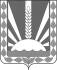 Администрациясельского поселения Шентала муниципального района ШенталинскийСамарской областиПОСТАНОВЛЕНИЕ                  от 25.08.2020г.  № 31-п____________________________446910, Самарская область, Шенталинский район, ж/д ст. Шентала, ул. Вокзальная, д.20.Те.л.: (884652)2-16-57Электронная почта:aspshentala@yandex.ru